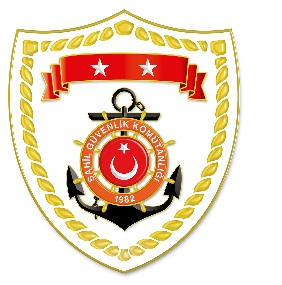 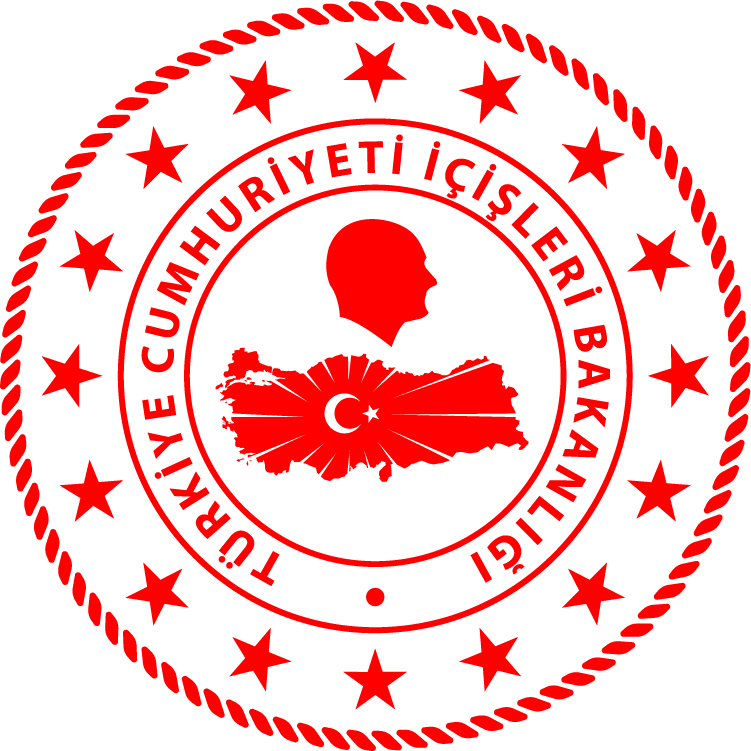 CG Aegean Sea Regional Command*Statistical information given in the table may vary because they consist of data related incidents which were occured and turned into search and rescue operations. The exact  numbers  at the end of  the related month is avaliable on the link; sg.gov.tr/irregular-migration-statisticsNUDATELOCATION/PLACE AND TIMEIRREGULAR MIGRATION ASSETTOTAL NUMBER OF APPREHENDED FACILITATORS/SUSPECTTOTAL NUMBER OF RESCUED
MIGRANTS/ PERSONNATIONALITY OF RESCUED/APPREHENDED MIGRANTS ON THE BASIS OF DECLARATION127 March 2023Off the Coast ofİZMİR/Karaburun01.30Inflatable Boat-4519 Congo, 9 Central Africa,6 Liberia, 4 Guinea, 3 Yemen,2 Cameroon, 2 Mali227 March 2023Off the Coast ofAYDIN/Kuşadası08.10Life Boat-1515 Palestine327 March 2023Off the Coast ofİZMİR/Urla10.00Inflatable Boat-2418 Liberia, 3 Central Africa,1 Sierra Leone, 1 Yemen, 1 Haiti427 March 2023Off the Coast ofMUĞLA/Marmaris11.50Inflatable Boat-167 Palestine, 7 Egypt, 2 Syria